Anexo 2Practico los movimientos y la  escritura de las letras  E - I1. Te invitamos a ver el siguiente video para aprender a realizar el movimiento de lasletras en estudio  E- I en mayúscula y minúscula.  Para esto, haz click  en el anexo 3 para ver el tutorial.Con la ayuda de un adulto te pedimos que sobre una bandeja pongas:• Sal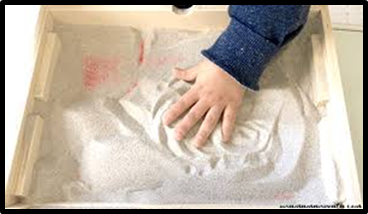 • Harina • Sémola• ArenaAhora puedes  comenzar a practicar varias veces el movimiento de las letras que aprendistee – iPuedes escribir ambas vocales en pizarritas o ventanas con plumones no permanentes y sobre una hoja de papel con distintos tipos de lápices plumones, cera, de colores, scriptos.Lo importante es seguir el movimiento que le corresponde a cada vocal.Realiza vocales mayúsculas y minúsculas de diferentes tamaños y colores.Recuerda que si lo escribes sobre una hoja de papel, lo debes guardar en la caja de“Mis tesoros”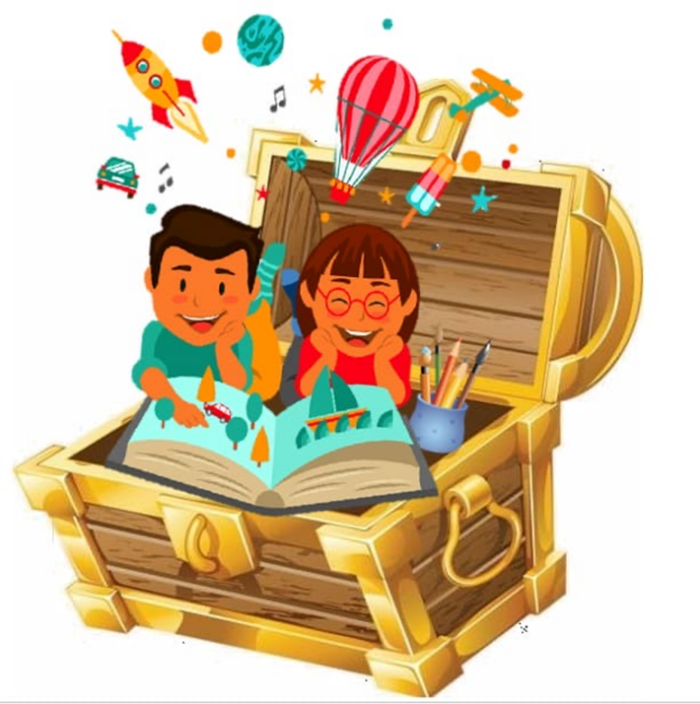 2.  ¡A recortar y pegar!Para la siguiente actividad necesitaras:Hojas de papelTijerasPegamentoDiarios y revistas para recortar*Si no tienes revistas o diarios puedes realizar la misma actividad dibujando.A trabajar!!!Divide una hoja de papel en dos columnas.Escribe en la parte superior las vocales e- i. (una vocal en cada columna)Recorta, pega o dibuja 5 objetos, animales o palabras que comiencen con esos sonidos.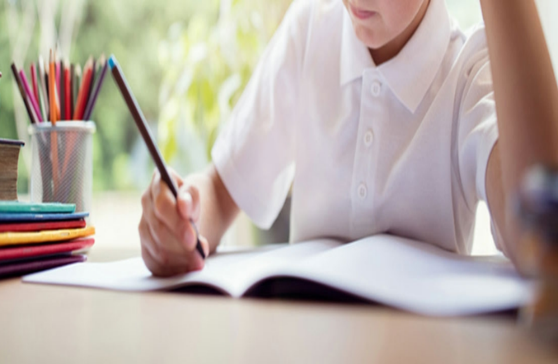 